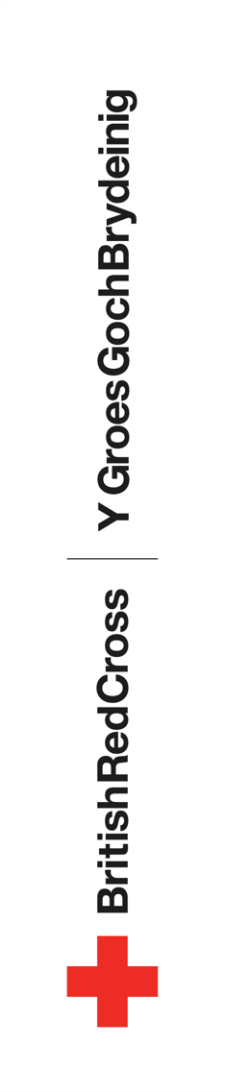  	Enw Cyfenw	wedi dysgu sgiliau cymorth cyntaf yn llwyddiannus 	24/08/19			A.Person	Dyddiad	Dyfarnwyd ganMae’r dystysgrif hon yn gofnod o ddysgu cymorth cyntaf ac nid yw’n dystiolaeth o asesiad sgiliau ffurfiol.Nid yw hwn yn gymhwyster cydnabyddedig yn y gweithle at ddibenion Rheoliadau Iechyd a Diogelwch (Cymorth Cyntaf) 1981.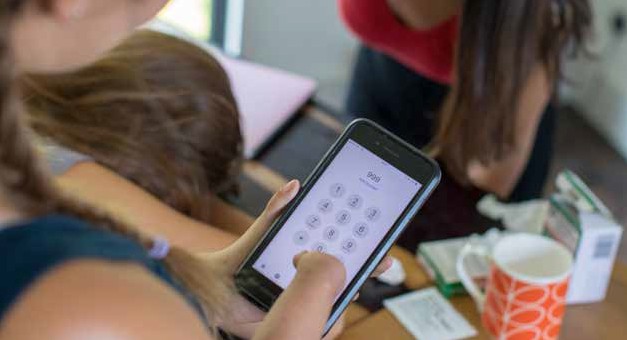 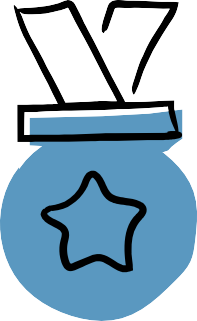 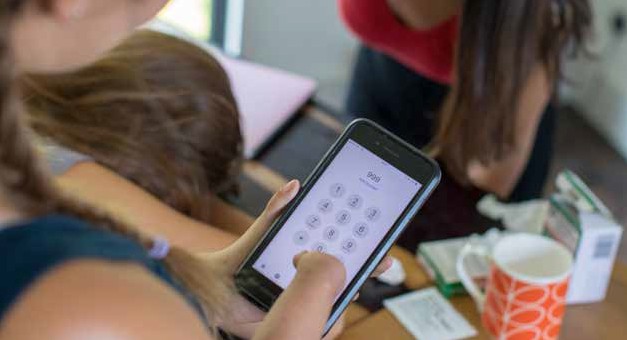 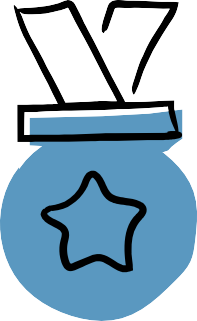 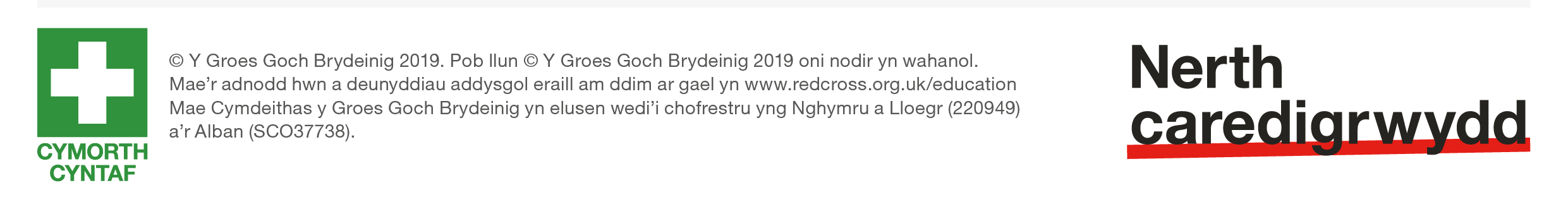 